Կրթությունը առանց սահմանների ՀԿԱվարտական հետազոտական աշխատանքՖիզիկաԹեմա՝ Էլեկտրադինամիկայի ուսումնասիրման պրոցեսում               մեխանիկական համանմանությունների կիրառման հնարավորությունները Ուսուցիչ՝ Արմիկ Խոսրովյան                   Բենիամին Ժամկոչյանի անվան թիվ 119 ավագ դպրոցիՂեկավար Ռ․ՄադոյանԵրևան  2022Մեխանիկական տատանումներՄեխանիկական տատանումների ի՞նչ օրինակներ գիտենք: Սրտի բաբախում, ձայնալարարերի թրթռում, թիթեռնիկի թևերի թափահարում, կարի մեքենայի ասեղի վեր ու վար շարժումը և այլն:Ի՞նչն է բնորոշ բոլոր տատանողական շարժումներին:  Կրկնելիությունը:Ո՞ր տատանումներն են անվանում պարբերական: Բազմաթիվ տատանումներ, ինչպես, օրինակ, զարկերակի կանոնավոր խփոցներ, ավտոմեքենայի շարժիչի մխոցի շարժումները որոշակի հավասար ժամանակից հետո նույնությամբ կրկնվում են: Այդպիսի տատանումներն անվանում են պարբերական:Ո՞ր ֆիզիկական մեծությունն է կոչվում տատանումների պարբերություն: Այն ամենափոքր ժամանակամիջոցը, որից հետո տատանումները կրկնվում են, կոչվում է տատանումների պարբերություն:Ի՞նչ միավորներով է արտահայտվում տատանումների պարբերությունը:Այն արտահայտվում է ժամանակի միավորներով՝ վայրկյան /վ/, րոպե /ր/, ժամ /ժ/ և այլն:Ի՞նչ է տատանումների լայնույթը: Ինչ միավորներով է այն արտահայտվում: Տատանվող մարմնի առավելագույն շեղումը հավասարակշռության դիրքից կոչվում է տատանումների լայնույթ:Տատանումների լայնույթն արտահայտվում է երկարության միավորներով ՝ մետրով /մ/, սանտիմոտրով /սմ/, կիլոմետրով /կմ/ և այլն:Ի՞նչ է տատանումների հաճախությունը: Ինչ միավորներով է այն արտահայտվումՏատնումների հաճախությունը է կոչվում 1 վ-ում տատանումների թիվը:Հաճախությունն արտահայտվում է հերցով /Հց/ ՝ ի պատիվ գերմանացի ֆիզիկոս  Հայնրիխ Հերցի:Որ հաճախությունն է կոչվում 1 Հց: 
Եթե հաճախությունը 1Հց է, նշանակում է ՝ յուրաքանչյուր վայրկայնում տատանվող մարմինը կատարում է մեկ տատանում՝ 1Հց=1վ-1:Քանի՞  Հց է 1 կՀց-ը, 1 ՄՀց-ը, 1 ԳՀց-ը: 1կՀց=103 Հց1ՄՀց=106 Հց1ԳՀց=109 ՀցԻնչպե՛ս են որոշում տատանումների պարբերությունը և հաճախությունը: Տատանումների պարբերությունը / ընդունված է նշանակել T տառով/ որոշելու համար չափում են t ժամանակը, որի ընթացքում կատարվել է մի քանի տատանում և այլն բաժանում է կատարված տատանումների N թվին:T=t/NՏատանումների հաճախությունը / ընդունված է նշանակվել v /նյու/ տառով/ որոշելու համար t ժամանակում կատարած տատանումների թիվը բաժանվում են t-ի:v=N/tՈրո՞նք են տատանումների մարման պատճառները: Օդի դիմադրության ուժը:Ի՞նչ պայմաններում ճոճանակի տատանումները կլինեն չմարող: Օդի և շփման բացակայության դեպքում:Ինչո՞ւ են ճոճանակը անվանում տատանողական համակարգ: Ճոճանակը չէր տատանվի, եթե չլիներ երկրագունդը: Նշանակում է «ճոճանակ» ասելով պետք է հասկանալ ոչ միայն թելը և նրանից կախված գնդիկը,այլ նաև Երկիրը: Այլ կերպ ասած՝ ճոճանակը տատանողական համակարգ է:Ի՞նչ է մաթեմատիկական ճոճանակը: Եթե թելը շատ  թեթև է գնդիկից և, բացի այդ, նրա երկարությունը շատ մեծ է գնդիկի տրամագիծից, ապա այդպիսի համակարգն անվանում են մաթեմատիկական ճոճանակ:Ի՞նչ է զսպանակավոր ճոճանակը: Դա զսպանակ է, որի մի ծայրն ամրացված է անշարժ, իսկ մյուս՝ ազատ ծայրից կախված է բեռ: Եթե հավասարակշռության վիճակից բեռը շեղենք. օրինակ, դեպի ներքև, ապա զսպանակը կձգվի: Եթե բեռը բաց թողնենք. Այն կսկսի տատանվել ուղղաձիգ ուղղությամբ՝ ամենստորին դիրքից բարձրանալով ամենավերին դիրք և հակառակը: Բեռի տատանումները նույնպես որոշ ժամանակ անց կդադարեն նրա վրա օդի դիմադրության ուժի ազդեցության հետևանքով:Ո՞ր տատանումներն են կոչվում սեփական: Տատանողական համակարգում գործող ուժերի ազդեցությամբ ծագողտատանումները, երբ համակարգի վրա այլ ուժեր չեն ազդում, կոչվում են սեփական տատանումներ, իսկ այդ տատանումների հաճախությունը՝ սեփական հաճախություն:Ո՞ր տատանումներն են կոչվում հարկադրական: Բերել օրինակներ: Տատանողական համակարգի վրա պետք է ազդեն այնպիսի ուժեր, որոնքժամանակից կախված, փոփոխվում են որոշակի պարբերությամբ: Այդպիսի ուժերի ազդեցությամբ կատարվող տատանումներն անվանում են հարկադրական:                       
զսպանակավոր                    մարող տատանումներ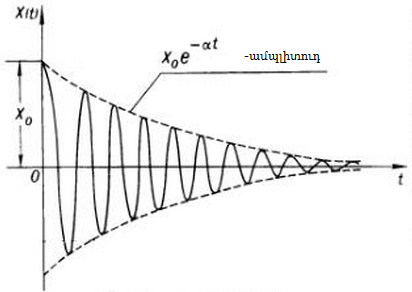 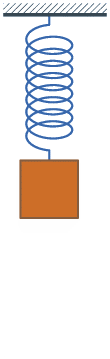 ճոճանակ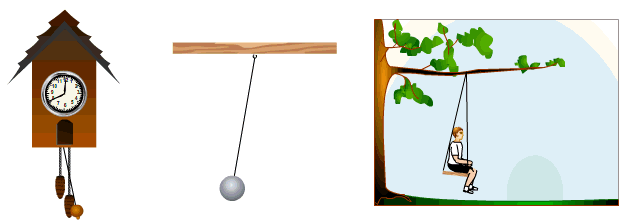                                       Մաթեմատիկական ճոճանակներՄեխանիկական եւ էլեկտրական մեծությունների համանմանությունը: Մեխանիկական եւ էլեկտրամագնիսական տատանումներՏատանողական համակարգում էլեկտրամագնիսական տատանումների ժամանակ տեղի է ունենում ֆիզիկական մեծությունների պարբերական փոփոխություն՝ կապված էլեկտրական և մագնիսական դաշտերի փոփոխությունների հետ։ Պարզագույն տատանողական համակարգը տատանողական կոնտուրն է, որը կազմված է L ինդուկտիվությունից և C ունակությունից։Ինքնամակածման երևույթի շնորհիվ առաջանում են կոնդենսատորի լիցքի, կոճի հոսանքի ուժի փոփոխություններ և կոնդենսատորի էլեկտրական, կոճի մագնիսական դաշտի էներգիաների պարբերական տատանումներ։ Այս դեպքում տատանումների մաթեմատիկական նկարագրությունը լիովին նման է վերը դիտարկված մեխանիկական տատանումների նկարագրությանը։ Ահա այն աղյուսակը, որտեղ պատկերված են էլեկտրամագնիսական և մեխանիկական տատանումները նկարագրող ֆիզիկական մեծությունների համանմանությունները։Մեխանիկական տատանումները    Էլեկտրամագնիսական         զսպանակավոր ճոճանակում           տատանումները տատանողական                                                                  կոնտուրում     m – ճոճանակի զանգված                   L – ինդուկտիվություն  K – զսպանակի կոշտություն            1/C – կոնդենսատորի ունակության                                                                    Հակադարձ մեծություն                        x – ճոճանակի կոորդինատ                 q – կոնդենսատորի լիցքv – ճոճանակի արագություն               i – կոնտուրում հոսանքի ուժr – միջավայրի դիմադրության           R – կոնտուրի ակտիվ գործակից                                               դիմադրությունEպ – ճոճանակի պոտենցիալ 	               Wէլ  – տատանողական կոնտուրիէներգիա	                                                  էլեկտրական դաշտի էներգիաEկ –ճոճանակի կինետիկ էներգիա      Wմագ – կոնտուրի մագնիսական                                                         դաշտի էներգիա	Այսպիսով՝ վերը նշված բոլոր մաթեմատիկական փոխհարաբերությունները կարելի է տեղափոխել կոնտուրի էլեկտրամագնիսական տատանումների դաշտ՝ փոխարինելով մեխանիկական մեծություններն իրենց անալոգներով։Օրինակ՝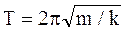 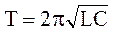 Մաթեմատիկական ճոճանակի              Տատանողական կոնտուրի              տատանման պարբերություն                  տատանման պարբերություն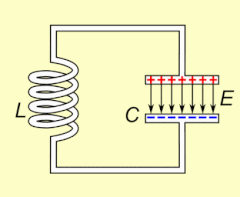 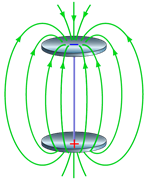 Փակ տատանողական կոնտուր                 Բաց տատանողական կոնտուր    ԽնդիրներԶուգահեռներ անցկացնելով մեխանիկական և էլեկտրամագնիսական տատանումների միջև՝ մենք կարողանում ենք լուծել մի շարք խնդիրներ այլ տեսանկյունից։Զսպանակավոր ճոճանակի տատանման պարբերության բանաձևից ստանալ Թոմսոնի բանաձևը   Բանաձևից (զսպանակավոր ճոճանակի տատանման պարբերություն) m համանման է L-ին, k-ն համանման է 1/C, ուստի կստացվի   Օգտվելով չափայնություններից ցույց տանք որ -ն ունի վայրկյանի չափողականություն.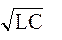 = =  =  =վ   έ=-L                                                                                                                                                L=                                                                                                            1Հն=1Վ*վ/Ա                                                                                                                C=	1Ֆ=Տեսնենք թե լարումն էլեկտրադինամիկայում մեխանիկայում որ մեծությանն է համանման.C=  =>U=q-ն համանման է x-ին –ը համանման է k-ին։Որից հետևում է U= = kx = FԵզրակացնում ենք, որ լարումը համանման է ուժին:ՑԱՆԿՄեխանիկական տատանումներՄեխանիկական եւ էլեկտրական մեծությունների համանմանությունը: Մեխանիկական եւ էլեկտրամագնիսական տատանումներԽնդիրներ (ստեղծագործական)ԳՐԱԿԱՆՈՒԹՅՈՒՆԶառա Բաբայան,  Ֆիզիկա~~~ Մեխանիկական տատանումներ,  «Մխիթար Սեբաստացի» կրթահամալիր, ավագ դպրոց,  https://zarababayan.wordpress.com/2020/02/05/«Իմ դպրոց» կայքը https://www.imdproc.am/p/fizika/8-dasaran/mekhanikakan-tatanumner-aliqner-12395Հանրակրթական դպրոցի 11-րդ դասարանի դասագիրք ընդհանուր և բնագիտամաթեմատիկական հոսքերի համարԱնալիտիկ մեխանիկա և էլեկտրադինամիկա Մ.Գ. ԻվանովԷլեկտրամագնիսական տատանումներ (Տատանողական կոնտուր) Ի.Վ. ՅակովլևՖիզիկա. 11-րդ դասարան ՄյակիշևՏատանումներ և ալիքներ 3-րդ մաս Ն.Պ. Դիմչենկո, Ի.Ա. Տերլեցկի